ΣΑΒΒΑΤΟ, 06/0406:45		ΜΑΖΙ ΤΟ ΣΑΒΒΑΤΟΚΥΡΙΑΚΟ Ενημερωτική εκπομπή με τον Γιάννη Σκάλκο και την Ευριδίκη Χάντζιου10:00		ΠΑΜΕ ΑΛΛΙΩΣΕνημερωτική εκπομπή με τον Τάκη Σαράντη12:00		ΕΙΔΗΣΕΙΣ – ΑΘΛΗΤΙΚΑ – ΚΑΙΡΟΣ12:30		ΕΠΤΑΕκπομπή πολιτικής ανασκόπησης με τη Βάλια Πετούρη13:30		EUROPEΕκπομπή για θέματα Ευρωπαϊκής Ένωσης με την Εύα Μπούρα15:00		ΣΑΝ ΣΗΜΕΡΑ ΤΟΝ 20Ο ΑΙΩΝΑ	15:15-18:15	BASKET LEAGUE SHOW  εκπομπή | 22η αγωνιστική (Ζ)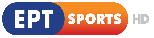 		(15:45-17:45	ΑΡΗΣ-ΠΡΟΜΗΘΕΑΣ	| ΠΑΡΑΛΛΗΛΗ ΜΕΤΑΔΟΣΗ )		(15:45-17:45	ΠΑΝΙΩΝΙΟΣ – ΠΕΡΙΣΤΕΡΙ	| ΠΑΡΑΛΛΗΛΗ ΜΕΤΑΔΟΣΗ )		(15:30-17:45	ΚΥΜΗ – ΡΕΘΥΜΝΟ	| ΠΑΡΑΛΛΗΛΗ ΜΕΤΑΔΟΣΗ ) Με τους Βαγγέλη Ιωάννου και Κώστα Σωτηρίου	18:15-19:00	SUPER LEAGUE – PRE GAME| εκπομπή (Ζ) ΑΠΟ ΤΟ ΓΗΠΕΔΟ  	19:00-21:00 	SUPER LEAGUE | 27η αγωνιστική :  ΠΑΝΑΘΗΝΑΪΚΟΣ-ΑΡΗΣ (Ζ) 	21:00-23:30	ΒΟΛΕΪ | ΚΥΠΕΛΛΟ ΓΥΝΑΙΚΩΝ – ΤΕΛΙΚΟΣ, Σέρρες  (Ζ)23:30		ΣΤΑ ΤΡΑΓΟΥΔΙΑ ΛΕΜΕ ΝΑΙ «Αφιέρωμα στο ρεμπέτικο τραγούδι» (Νέα εκπ.)Μουσική εκπομπή με τη Ναταλία Δραγούμη και τον Μιχάλη Μαρίνο00:00		ΕΙΔΗΣΕΙΣ – ΑΘΛΗΤΙΚΑ – ΚΑΙΡΟΣ00:15		ΣΤΑ ΤΡΑΓΟΥΔΙΑ ΛΕΜΕ ΝΑΙ (Συνέχεια της εκπομπής)03:00		ΕΛΛΗΝΙΚΗ ΤΑΙΝΙΑ «Κορόιδο γαμπρέ»  “Ο Διαμαντής και ο Σαράντης είναι συγκάτοικοι και φίλοι. Ο πρώτος είναι ιδιοκτήτης οινομαγειρείου στο οποίο ο δεύτερος εργάζεται ως γκαρσόνι. Όλη μέρα καβγαδίζουν με το παραμικρό. Και οι δυο τους είναι ερωτευμένοι με την όμορφη και ζωηρή μοδίστρα της γειτονιάς, τη Φανίτσα. Έτερος διεκδικητής κι ερωτευμένος με τη Φανή είναι επίσης και ο Λούλης. Ποιος απ’ όλους θα κερδίσει την καρδιά της;”Παίζουν: Βασίλης Αυλωνίτης, Νίκος Σταυρίδης, Γιάννης Γκιωνάκης, Μίρκα Καλατζοπούλου, Άννα Παϊτατζή, Δέσποινα Στυλιανοπούλου, Σενάριο: Νίκος Τσιφόρος, Σκηνοθεσία: Κώστας Καραγιάννης 04:20		ΕΠΙΧΕΙΡΗΜΑΤΑ (Νέα Εκπ.)Εκπομπή για την επιχειρηματικότητα 	με τον Χρήστο Παγώνη05:15		Η ΑΥΛΗ ΤΩΝ ΧΡΩΜΑΤΩΝ «Με τη μαγεία της κλασικής κιθάρας: Αφιέρωμα στον Παναγιώτη Μάργαρη» (Ε)Μουσική εκπομπή με την Αθηνά Καμπάκογλου07:00		ΠΟΛΙΤΕΣ ΤΗΣ ΕΥΡΩΠΗΣ «Λειψή Άνοιξη» (Νέα Εκπ.)Ενημερωτική εκπομπή με τον Κώστα ΑργυρόΚΥΡΙΑΚΗ, 07/0408:00		ΑΡΧΙΕΡΑΤΙΚΗ ΘΕΙΑ ΛΕΙΤΟΥΡΓΙΑΑπό τον Ιερό Ναό Αγίου Θεράποντος Τούμπας10:30		ΦΩΤΕΙΝΑ ΜΟΝΟΠΑΤΙΑ «Μετέωρα, ένας παγκόσμιος άμβωνας» (Ε)11:30		ΜΕ ΑΡΕΤΗ ΚΑΙ ΤΟΛΜΗ12:00		ΕΙΔΗΣΕΙΣ – ΑΘΛΗΤΙΚΑ – ΚΑΙΡΟΣ12:45		ΣΑΝ ΣΗΜΕΡΑ ΤΟΝ 20Ο ΑΙΩΝΑ (Ε)13:00		ΤΟ ΑΛΑΤΙ ΤΗΣ ΓΗΣ (Ε) «Δημήτρης Μυστακίδης - η τέχνη της λαϊκής κιθάρας»Εκπομπή για την ελληνική μουσική παράδοση υπό την επιμέλεια του Λάμπρου Λιάβα15:00		ΕΙΔΗΣΕΙΣ – ΑΘΛΗΤΙΚΑ – ΚΑΙΡΟΣΜε τη Μαριάννα Πετράκη	16:00-18:00	SUPER LEAGUE | 27η αγωνιστική :		ΞΑΝΘΗ-ΑΕΚ (Ζ)	18:00-19:00	SUPER LEAGUE DAY| εκπομπή, (Ζ)Με τους Βασίλη Μπακόπουλο, Κατερίνα Αναστασοπούλου	19:00-21:00 	SUPER LEAGUE | 27η αγωνιστική :		ΠΑΝΑΙΤΩΛΙΚΟΣ-ΟΛΥΜΠΙΑΚΟΣ (Ζ) 21:00		ΚΕΝΤΡΙΚΟ ΔΕΛΤΙΟ ΕΙΔΗΣΕΩΝ – ΑΘΛΗΤΙΚΑ – ΚΑΙΡΟΣΜε την Αντριάνα Παρασκευοπούλου21:45		ΑΘΛΗΤΙΚΗ ΚΥΡΙΑΚΗ – 27η ΑγωνιστικήΑθλητική εκπομπή με τους Γιώργο Λυκουρόπουλο και Περικλή Μακρή00:00		ΕΙΔΗΣΕΙΣ – ΑΘΛΗΤΙΚΑ – ΚΑΙΡΟΣ00:05		ΑΘΛΗΤΙΚΗ ΚΥΡΙΑΚΗ (ΣΥΝΕΧΕΙΑ)01:00		ΠΟΛΙΤΕΣ ΤΗΣ ΕΥΡΩΠΗΣ «Λειψή Άνοιξη» (Ε)Ενημερωτική εκπομπή με τον Κώστα Αργυρό02:00		ΑΞΙΟΝ ΕΣΤΙ «Ελληνική Πεζογραφία: Ρέα Γαλανάκη, Αλέξανδρος  Ασωνίτης, Βασίλης Κουνέλης» (Νέα Εκπ.)Πολιτιστική εκπομπή με τον Βασίλη Βασιλικό03:00		ΤΑ ΣΤΕΚΙΑ – Ιστορίες αγοραίου πολιτισμού «Το συνεργείο αυτοκινήτων» (Νέα Εκπ.)Σειρά ντοκιμαντέρ του Νίκου Τριανταφυλλίδη03:45		20os ΑΙΩΝΑΣ ΕΠΙΛΟΓΕΣ (E) «Λάμπρος Κωνσταντάρας»04:00		ΕΛΛΗΝΙΚΗ ΤΑΙΝΙΑ «Υιέ μου … υιέ μου…» Αισθηματική κωμωδία “Ένας βιομήχανος θέλει να παντρευτεί μια ζωντοχήρα με την οποία είναι ερωτευμένος και ο γιος του. Πατέρας και υιός διεκδικούν τη νύφη, αλλά εκείνη επιστρέφει στο σύζυγό της. Τα ειδύλλια περιπλέκονται όταν ο βιομήχανος, απογοητευμένος, φλερτάρει μια άλλη γυναίκα, της οποίας ο άνδρας επιστρέφει έπειτα από απουσία είκοσι χρόνων.”Παίζουν: Λάμπρος Κωνσταντάρας, Κώστας Καρράς, Μάρω Κοντού, Λίλιαν Μηνιάτη, Δημήτρης Νικολαΐδης, Μαρίκα Κρεββατά, Γιώργος Γαβριηλίδης, Ντόρα Κωστίδου, Σπύρος Κωνσταντόπουλος, Νίκος Σταυρίδης, Έφη Νικολοπούλου, Γιάννης Κωστής κ.ά.Σενάριο: Γιώργος Λαζαρίδης (βασισμένο στο θεατρικό έργο των Αλέκου Σακελλάριου και Χρήστου Γιαννακόπουλου «Δελησταύρου και Υιός») Διεύθυνση φωτογραφίας: Γρηγόρης και Συράκος Δανάλης, Μουσική: Γιώργος Θεοδοσιάδης, Σκηνοθεσία: Γρηγόρης Γρηγορίου05:30		ΣΑΝ ΣΗΜΕΡΑ ΤΟΝ 20Ο ΑΙΩΝΑΔΕΥΤΕΡΑ, 08/04 05:50		ΠΡΩΤΗ ΕΙΔΗΣΗΕνημερωτική εκπομπή με τον Νίκο Παναγιωτόπουλο και τη Μαρία Αλεξάκη09:50		ΑΠΕΥΘΕΙΑΣΕνημερωτική εκπομπή με τους Μάριον Μιχελιδάκη, Κώστα Λασκαράτο και Νίκο Μερτζάνη12:00		ΕΙΔΗΣΕΙΣ – ΑΘΛΗΤΙΚΑ – ΚΑΙΡΟΣ13:00		ΓΙΑ ΤΗΝ ΕΛΛΑΔΑ ...Ενημερωτική εκπομπή με τον Σπύρο Χαριτάτο14:30		ΩΡΑ ΕΛΛΑΔΑΣΕνημερωτική εκπομπή με τον Νίκο Αγγελίδη15:00		ΕΙΔΗΣΕΙΣ – ΑΘΛΗΤΙΚΑ – ΚΑΙΡΟΣΜε τη Σταυρούλα Χριστοφιλέα15:55		ΑΛΛΗ ΔΙΑΣΤΑΣΗΕνημερωτική εκπομπή18:00		ΕΙΔΗΣΕΙΣ – ΑΘΛΗΤΙΚΑ – ΚΑΙΡΟΣΜε τη Βασιλική ΧαϊνάΚαι Δελτίο στη Νοηματική18:15		Ο ΚΑΙΡΟΣ ΣΤΗΝ ΩΡΑ ΤΟΥΜε τον Σάκη Αρναούτογλου18:30		ΣΑΝ ΣΗΜΕΡΑ ΤΟΝ 20Ο ΑΙΩΝΑ (Ε)	19:00-21:00 	SUPER LEAGUE | 27η αγωνιστική:		ΑΤΡΟΜΗΤOΣ-ΑΠΟΛΛΩΝ ΣΜ. (Ζ)21:00		ΚΕΝΤΡΙΚΟ ΔΕΛΤΙΟ ΕΙΔΗΣΕΩΝ – ΑΘΛΗΤΙΚΑ – ΚΑΙΡΟΣΜε τη Δώρα Αναγνωστοπούλου22:00		ΣΑΝ ΜΑΓΕΜΕΝΟΙ «Ο Μορμόλης» του Ράϊνερ Χάχφελντ (Νέα Εκπ.)Εκπομπή για το θέατρο με τον Γιώργο Δαράκη22:30		ΤΟ ΘΕΑΤΡΟ ΤΗΣ ΔΕΥΤΕΡΑΣ «Ο ΓΛΑΡΟΣ»  (του Άντον Τσέχοφ)Σκηνοθεσία: Σταμάτης ΧονδρογιάννηςΠαίζουν: ΠΑΥΛΟΣ ΧΑΪΚΑΛΗΣ, ΑΛΕΞΑΝΔΡΑ ΔΙΑΜΑΝΤΟΠΟΥΛΟΥ, ΓΙΩΡΓΟΣ ΜΠΑΡΤΗΣ, ΝΙΚΟΣ ΠΑΠΑΚΩΝΣΤΑΝΤΙΝΟΥ, ΝΤΙΝΟΣ ΑΥΓΟΥΣΤΙΔΗΣ, ΚΑΙΤΗ ΓΡΗΓΟΡΑΤΟΥ, ΒΑΣΙΛΗΣ ΠΑΠΑΝΙΚΑΣ, ΚΟΥΛΑ ΑΓΑΓΙΩΤΟΥ, ΜΑΡΩ ΚΟΝΤΟΥ, ΘΟΔΩΡΟΣ ΣΥΡΙΩΤΗΣ, ΑΝΔΡΕΑΣ ΜΠΑΡΚΟΥΛΗΣ, ΕΙΡΗΝΗ ΚΑΝΑΡΕΛΛΗ, ΘΑΝΑΣΗΣ ΣΤΑΪΚΟΥΡΑΣ“Με φόντο τη θέα μιας λίμνης, οι ήρωες παλεύουν με τα προσωπικά τους προβλήματα, τις ανασφάλειες και τον έρωτα χωρίς ανταπόκριση. Στο έργο είναι διάχυτος ο ερωτισμός, ο παραλογισμός και η υστερία των ηρώων. Όλα αυτά δίνονται με καυστικότητα, ειρωνεία, οξυδέρκεια, που περικλείουν όμως τρυφερότητα, λυρισμό και ιδεαλισμό.” 00:45		ΠΕΡΙΦΕΡΕΙΑ (ΕΙΔΗΣΕΙΣ ΤΗΣ ΠΕΡΙΦΕΡΕΙΑΣ ΑΠΟ ΤΗΝ ΕΡΤ3)Με τη Νίκη Χατζηδημητρίου01:00		ΙΣΤΟΡΙΚΟΙ ΠΕΡΙΠΑΤΟΙ «Η εμπειρία της κατοχής και της αντίστασης		στην Αθήνα» (6/4/1941: Εισβολή Γερμανών στην Αθήνα) (E)Με τους Μαριλένα Κατσίμη & Πιέρρο Τζαννετάκο02:00		ΤΕΤΡΑΔΙΑ, ΘΑΝΑΣΗΣ ΛΑΛΑΣ «Σον Κόννερι» (Νέα Εκπ.)02:30		ΩΡΑ ΕΛΛΑΔΑΣ (Επανάληψη ημέρας)03:00		ΜΕ ΤΟ ΤΡΙΑ (ΑΠΟΓΕΥΜΑΤΙΝΟ ΜΑΓΚΑΖΙΝΟ ΕΡΤ3) (Μ - 17:00-18:00)Με την Έλσα Ποιμενίδου04:00		ΓΡΑΦΗ ΚΑΘΑΡΗ «Από το σενάριο στην οθόνη: Στοιχεία κινηματογραφικής θεωρίας» (Νέα Εκπ.)Πολιτιστική Σειρά Ντοκιμαντέρ04:50		GREEK TOWN «Manhattan» (E)ΤΡΙΤΗ, 09/0405:50		ΠΡΩΤΗ ΕΙΔΗΣΗΕνημερωτική εκπομπή με τον Νίκο Παναγιωτόπουλο και τη Μαρία Αλεξάκη09:50		ΑΠΕΥΘΕΙΑΣΕνημερωτική εκπομπή με τους Μάριον Μιχελιδάκη, Κώστα Λασκαράτο και Νίκο Μερτζάνη12:00		ΕΙΔΗΣΕΙΣ – ΑΘΛΗΤΙΚΑ – ΚΑΙΡΟΣ13:00		ΓΙΑ ΤΗΝ ΕΛΛΑΔΑ ...Ενημερωτική εκπομπή με τον Σπύρο Χαριτάτο14:30		ΩΡΑ ΕΛΛΑΔΑΣΕνημερωτική εκπομπή με τον Νίκο Αγγελίδη15:00		ΕΙΔΗΣΕΙΣ – ΑΘΛΗΤΙΚΑ – ΚΑΙΡΟΣΜε τη Σταυρούλα Χριστοφιλέα15:55		ΑΛΛΗ ΔΙΑΣΤΑΣΗΕνημερωτική εκπομπή18:00		ΕΙΔΗΣΕΙΣ – ΑΘΛΗΤΙΚΑ – ΚΑΙΡΟΣΜε τη Βασιλική ΧαϊνάΚαι Δελτίο στη Νοηματική18:15		Ο ΚΑΙΡΟΣ ΣΤΗΝ ΩΡΑ ΤΟΥΜε τον Σάκη Αρναούτογλου18:30		ΣΑΝ ΣΗΜΕΡΑ ΤΟΝ 20Ο ΑΙΩΝΑ (Ε)18:50		ΔΕΥΤΕΡΗ ΜΑΤΙΑΕνημερωτική εκπομπή με την Κατερίνα Ακριβοπούλου21:00		ΚΕΝΤΡΙΚΟ ΔΕΛΤΙΟ ΕΙΔΗΣΕΩΝ – ΑΘΛΗΤΙΚΑ – ΚΑΙΡΟΣΜε τη Δώρα Αναγνωστοπούλου22:00		ART WEEK «Κάτια Δανδουλάκη - Βαγγέλης Θεοδωρόπουλος & Γιάννης		Νιάρρος» (Νέα εκπ.)Πολιτιστική ενημερωτική εκπομπή με τη Λένα Αρώνη23:00		ΙΣΤΟΡΙΚΟΙ ΠΕΡΙΠΑΤΟΙ «Η εμπειρία της κατοχής και της αντίστασης		στην Αθήνα» (6/4/1941: Εισβολή Γερμανών στην Αθήνα) (E)Με τους Μαριλένα Κατσίμη & Πιέρρο Τζαννετάκο00:00		ΡΟΖΑΛΙΑ (ΜικροΦΙΛΜ)00:15		ΠΕΡΙΦΕΡΕΙΑ (ΕΙΔΗΣΕΙΣ ΤΗΣ ΠΕΡΙΦΕΡΕΙΑΣ ΑΠΟ ΤΗΝ ΕΡΤ3)Με τη Νίκη Χατζηδημητρίου00:30		ROADS «Έχε το νου σου στο παιδί»  (Ε)Με τον Πάνο Χαρίτο01:30		GREEK TOWN «Astoria» (Ε)02:30		ΩΡΑ ΕΛΛΑΔΑΣ (Επανάληψη ημέρας)03:00		ΜΕ ΤΟ ΤΡΙΑ (ΑΠΟΓΕΥΜΑΤΙΝΟ ΜΑΓΚΑΖΙΝΟ ΕΡΤ3) (Μ - 17:00-18:00)Με την Έλσα Ποιμενίδου-----------------------------------------------------------------------------------------------------------------04:00		ART WEEK «Κάτια Δανδουλάκη - Βαγγέλης Θεοδωρόπουλος & Γιάννης Νιάρρος»04:50		GREEK TOWN «Astoria» (Ε)ΤΕΤΑΡΤΗ, 10/04 05:50		ΠΡΩΤΗ ΕΙΔΗΣΗΕνημερωτική εκπομπή με τον Νίκο Παναγιωτόπουλο και τη Μαρία Αλεξάκη09:50		ΑΠΕΥΘΕΙΑΣΕνημερωτική εκπομπή με τους Μάριον Μιχελιδάκη, Κώστα Λασκαράτο και Νίκο Μερτζάνη12:00		ΕΙΔΗΣΕΙΣ – ΑΘΛΗΤΙΚΑ – ΚΑΙΡΟΣ13:00		ΓΙΑ ΤΗΝ ΕΛΛΑΔΑ ...Ενημερωτική εκπομπή με τον Σπύρο Χαριτάτο14:30		ΩΡΑ ΕΛΛΑΔΑΣΕνημερωτική εκπομπή με τον Νίκο Αγγελίδη15:00		ΣΑΝ ΣΗΜΕΡΑ ΤΟΝ 20Ο ΑΙΩΝΑ (Ε)	15:15-18: 00         	SUPER LEAGUE SHOW  εκπομπή | 23η αγωνιστική (Ζ)		(15:00-17:00	ΚΥΜΗ-ΗΦΑΙΣΤΟΣ	| ΠΑΡΑΛΛΗΛΗ ΜΕΤΑΔΟΣΗ )		(15:30-17:30	ΡΕΘΥΜΝΟ –ΚΟΛΟΣΣΟΣ	| ΠΑΡΑΛΛΗΛΗ ΜΕΤΑΔΟΣΗ )		(15:45-17:45	ΧΟΛΑΡΓΟΣ – ΑΡΗΣ	| ΠΑΡΑΛΛΗΛΗ ΜΕΤΑΔΟΣΗ )		(15:45-17:45	ΠΡΟΜΗΘΕΑΣ – ΛΑΥΡΙΟ	| ΠΑΡΑΛΛΗΛΗ ΜΕΤΑΔΟΣΗ )		(15:45-17:45	ΠΑΟΚ – ΠΑΝΙΩΝΙΟΣ	| ΠΑΡΑΛΛΗΛΗ ΜΕΤΑΔΟΣΗ )	18:00-20:00 	BASKET LEAGUE  | 23η αγωνιστική: 		ΠΕΡΙΣΤΕΡΙ-ΟΛΥΜΠΙΑΚΟΣ (Ζ)20:00		ΤΑ ΣΤΕΚΙΑ «Τα βούρλα» (Ε)Σειρά ντοκιμαντέρ του Νίκου Τριανταφυλλίδη21:00		ΚΕΝΤΡΙΚΟ ΔΕΛΤΙΟ ΕΙΔΗΣΕΩΝ – ΑΘΛΗΤΙΚΑ – ΚΑΙΡΟΣΜε τη Δώρα Αναγνωστοπούλου22:00		ΣΤΑ ΑΚΡΑ «Λαοκράτης Βάσσης» (Νέα Εκπ.)Με τη Βίκυ Φλέσσα23:00		ΕΛΛΗΝΙΚΗ ΤΑΙΝΙΑ «Η ζαβολιάρα»“Η Λενιώ, κόρη του καπετάν Κωνσταντή, αγαπάει τον Λάμπρο, έναν ψαρά που δουλεύει για τον πατέρα της κι έτσι απορρίπτει τις προτάσεις του επίσης ψαρά, Παντελή. Η απέλπιδα προσπάθεια του Παντελή να κερδίσει την αγαπημένη του και να εξουδετερώσει τον ανταγωνιστή του, Λάμπρο, τον οδηγεί σε επικίνδυνες καταστάσεις …”Παίζουν: Αλίκη Βουγιουκλάκη, Γιώργος Φούντας, Στέλιος Βόκοβιτς, Τζαβαλάς Καρούσος, Παντελής Ζερβός, Λιάνα Μιχαήλ, Μίμης Σταυρολέμης, Χριστόφορος Νέζερ, Νάντα Τζάκα, Εύα Ευαγγελίδου, Παύλος Ραφελέτος, Τζίμης Λυγούρας.Σενάριο: Μάριος Αδάμης.Μουσική σύνθεση: Χρήστος Μουραμπάς, Διεύθυνση φωτογραφίας: Κώστας Θεοδωρίδης, Σκηνοθεσία: Μάριος Αδάμης. Έτος παραγωγής: 1960
00:15		ΠΕΡΙΦΕΡΕΙΑ (ΕΙΔΗΣΕΙΣ ΤΗΣ ΠΕΡΙΦΕΡΕΙΑΣ ΑΠΟ ΤΗΝ ΕΡΤ3)Με τη Νίκη Χατζηδημητρίου00:30		ΕΡΤ REPORT «Το τέλος του AIDS»  (E)Με τις Εμμανουέλλα Αργείτη, Μαρίνα Δεμερτζιάν  Μάχη Νικολάρα01:30		ΤΑ ΣΤΕΚΙΑ «Τα βούρλα» (Ε)Σειρά ντοκιμαντέρ του Νίκου Τριανταφυλλίδη02:30		ΩΡΑ ΕΛΛΑΔΑΣ (Επανάληψη ημέρας)03:00		ΜΕ ΤΟ ΤΡΙΑ (ΑΠΟΓΕΥΜΑΤΙΝΟ ΜΑΓΚΑΖΙΝΟ ΕΡΤ3) (Μ - 17:00-18:00)Με την Έλσα Ποιμενίδου-----------------------------------------------------------------------------------------------------------------04:00		ΣΤΑ ΑΚΡΑ «Λαοκράτης Βάσσης»Με τη Βίκυ Φλέσσα04:50		GREEK TOWN «New England» (Ε)ΠΕΜΠΤΗ 11/0405:50		ΠΡΩΤΗ ΕΙΔΗΣΗΕνημερωτική εκπομπή με τον Νίκο Παναγιωτόπουλο και τη Μαρία Αλεξάκη09:50		ΑΠΕΥΘΕΙΑΣΕνημερωτική εκπομπή με τους Μάριον Μιχελιδάκη, Κώστα Λασκαράτο και Νίκο Μερτζάνη12:00		ΕΙΔΗΣΕΙΣ – ΑΘΛΗΤΙΚΑ – ΚΑΙΡΟΣ13:00		ΓΙΑ ΤΗΝ ΕΛΛΑΔΑ ...Ενημερωτική εκπομπή με τον Σπύρο Χαριτάτο14:30		ΩΡΑ ΕΛΛΑΔΑΣΕνημερωτική εκπομπή με τον Νίκο Αγγελίδη15:00		ΕΙΔΗΣΕΙΣ – ΑΘΛΗΤΙΚΑ – ΚΑΙΡΟΣΜε τη Σταυρούλα Χριστοφιλέα15:55		ΑΛΛΗ ΔΙΑΣΤΑΣΗΕνημερωτική εκπομπή18:00		ΕΙΔΗΣΕΙΣ – ΑΘΛΗΤΙΚΑ – ΚΑΙΡΟΣΜε τη Βασιλική ΧαϊνάΚαι Δελτίο στη Νοηματική18:15		Ο ΚΑΙΡΟΣ ΣΤΗΝ ΩΡΑ ΤΟΥΜε τον Σάκη Αρναούτογλου18:30		ΣΑΝ ΣΗΜΕΡΑ ΤΟΝ 20Ο ΑΙΩΝΑ (Ε)18:50		ΔΕΥΤΕΡΗ ΜΑΤΙΑΕνημερωτική εκπομπή με την Κατερίνα Ακριβοπούλου21:00		ΚΕΝΤΡΙΚΟ ΔΕΛΤΙΟ ΕΙΔΗΣΕΩΝ – ΑΘΛΗΤΙΚΑ – ΚΑΙΡΟΣΜε τη Δώρα Αναγνωστοπούλου22:00		ΕΛΛΗΝΙΚΗ ΣΕΙΡΑ «Η ΖΩΗ ΕΝ ΤΑΦΩ» (ΝΕΑ ΣΕΙΡΑ) Επεισόδιο 10ο Τηλεοπτική μεταφορά του αντιπολεμικού μυθιστορήματος του Στράτη Μυριβήλη23:00		Η ΑΥΛΗ ΤΩΝ ΧΡΩΜΑΤΩΝ «Αφιέρωμα στον 'αρμενιστή ποιητή' Νίκο Καββαδία» (Ε)Μουσική εκπομπή με την Αθηνά Καμπάκογλου00:45		ΕΛΛΗΝΙΚΗ ΤΑΙΝΙΑ «Ένας βλάκας και μισός»Κινηματογραφική μεταφορά της ομώνυμης θεατρικής κωμωδίας του Δημήτρη Ψαθά.“Ένας αφελέστατος ανθρωπάκος παγιδεύεται από μια πονηρή χήρα, η οποία ζει πλουσιοπάροχα από την ασφάλεια του δήθεν νεκρού συζύγου της. Όταν ο τελευταίος εμφανίζεται με σάρκα και οστά εκείνη θα βάλει τον αγαθιάρη φίλο της να τον σκοτώσει και εκείνος θα καταλήξει στο δικαστήριο, όπου τελικά θα απαλλαχθεί λόγω βλακείας.”Παίζουν: Χρήστος Ευθυμίου, Ρίκα Διαλυνά, Διονύσης Παπαγιαννόπουλος, Ανδρέας Μπάρκουλης, Γιάννης Γκιωνάκης, Αλέκα Στρατηγού, Μαρίκα Νέζερ, Σταύρος Ξενίδης, Σενάριο: Γιάννης Δαλιανίδης, Φωτογραφία: Δήμος Σακελλαρίου, Σκηνοθεσία: Γιάννης Δαλιανίδης, Έτος παραγωγής: 195902:00		Ο ΣΥΝΘΕΤΗΣ ΔΗΜΗΤΡΗΣ ΛΑΓΙΟΣ  (E)    (11/4/1991 - Θάνατος Δ. Λάγιου – Αφιέρωμα)03:00		ΜΕ ΤΟ ΤΡΙΑ (ΑΠΟΓΕΥΜΑΤΙΝΟ ΜΑΓΚΑΖΙΝΟ ΕΡΤ3) (Μ - 17:00-18:00)Με την Έλσα Ποιμενίδου04:00		Η ΖΩΗ ΕΙΝΑΙ ΣΤΙΓΜΕΣ «Ανδρέας Κατσιγιάννης» (Νέα Εκπ.)Με τον Ανδρέα Ροδίτη04:55		GREEK TOWN « Washington D.C.» Μέρος 1ο » (Ε)ΠΑΡΑΣΚΕΥΗ, 12/0405:50		ΠΡΩΤΗ ΕΙΔΗΣΗΕνημερωτική εκπομπή με τον Νίκο Παναγιωτόπουλο και τη Μαρία Αλεξάκη09:50		ΑΠΕΥΘΕΙΑΣΕνημερωτική εκπομπή με τους Μάριον Μιχελιδάκη, Κώστα Λασκαράτο και Νίκο Μερτζάνη12:00		ΕΙΔΗΣΕΙΣ – ΑΘΛΗΤΙΚΑ – ΚΑΙΡΟΣ13:00		ΓΙΑ ΤΗΝ ΕΛΛΑΔΑ ...Ενημερωτική εκπομπή με τον Σπύρο Χαριτάτο14:30		ΩΡΑ ΕΛΛΑΔΑΣΕνημερωτική εκπομπή με τον Νίκο Αγγελίδη15:00		ΕΙΔΗΣΕΙΣ – ΑΘΛΗΤΙΚΑ – ΚΑΙΡΟΣΜε τη Σταυρούλα Χριστοφιλέα15:55		ΑΛΛΗ ΔΙΑΣΤΑΣΗΕνημερωτική εκπομπή18:00		ΕΙΔΗΣΕΙΣ – ΑΘΛΗΤΙΚΑ – ΚΑΙΡΟΣΜε τη Βασιλική ΧαϊνάΚαι Δελτίο στη Νοηματική18:15		Ο ΚΑΙΡΟΣ ΣΤΗΝ ΩΡΑ ΤΟΥΜε τον Σάκη Αρναούτογλου18:30		ΣΑΝ ΣΗΜΕΡΑ ΤΟΝ 20Ο ΑΙΩΝΑ (Ε)18:45		ΕΝΤΟΣ ΑΤΤΙΚΗΣ «ΕΛΕΥΣΙΝΑ»19:00		ΑΚΟΛΟΥΘΙΑ ΑΚΑΘΙΣΤΟΥ ΥΜΝΟΥ (Ζ)  Από τον Καθεδρικό Ιερό Ναό Αθηνών21:30		ΔΙΑΛΟΓΟΣ «Μια ματιά στο μέλλον»22:00		ΑΝΤΙΔΡΑΣΤΗΡΙΟ «ΑΙΣΘΗΤΙΚΗ ΚΑΙ ΠΟΛΙΤΙΚΗ: Χειραφέτηση ενάντια στον αποκλεισμό» (Νέα Εκπ.)23:00		ΣΥΓΧΡΟΝΟΙ ΠΑΡΑΔΟΣΙΑΚΟΙ «Μιχάλης Τζουγανάκης»23:50		ΠΕΡΙΦΕΡΕΙΑ (ΕΙΔΗΣΕΙΣ ΤΗΣ ΠΕΡΙΦΕΡΕΙΑΣ ΑΠΟ ΤΗΝ ΕΡΤ3)Με τη Νίκη Χατζηδημητρίου00:00		ΕΛΛΗΝΙΚΗ ΤΑΙΝΙΑ «Είναι μεγάλος ο καημός»“Ο κυρ-Αναστάσης, ένας ηλικιωμένος μπουζουξής που πάσχει από την καρδιά του, απαγορεύει στην κόρη του Λίζα να γίνει τραγουδίστρια. Όταν μαθαίνει ότι εκείνη παράκουσε τις εντολές του, φεύγει από το σπίτι επειδή δεν θέλει να της είναι βάρος κι αρχίζει να ζητιανεύει. Στο μεταξύ, η Λίζα γνωρίζει τον Μιχάλη, έναν ακροβάτη μοτοσυκλετιστή, κι ερωτεύονται. Θα βρουν ωστόσο την ευτυχία;” Έτος παραγωγής: 1964Παίζουν: Νίκος Ξανθόπουλος, Μάρθα Βούρτση, Λαυρέντης Διανέλλος, Έφη Οικονόμου, Στέφανος Στρατηγός, Νίκος Φέρμας, Γιώργος Ολύμπιος, Αλέκος Δαρόπουλος, Ταϋγέτη, Μισέλ Πολλάτος, Σενάριο: Νίκος Φώσκολος, Φωτογραφία: Γιάννης Πουλής, Σκηνοθεσία: Χρήστος Κυριακόπουλος.01:30		ΕΡΤ REPORT «Τα συνεργατικά» Μέρος 2ο (Ε)Με τις Εμμανουέλλα Αργείτη, Μαρίνα Δεμερτζιάν  Μάχη Νικολάρα02:30		ΩΡΑ ΕΛΛΑΔΑΣ (Επανάληψη ημέρας)03:00		ΜΕ ΤΟ ΤΡΙΑ (ΑΠΟΓΕΥΜΑΤΙΝΟ ΜΑΓΚΑΖΙΝΟ ΕΡΤ3) (Μ - 17:00-18:00)Με την Έλσα Ποιμενίδου-----------------------------------------------------------------------------------------------------------------04:00		ΑΝΤΙΔΡΑΣΤΗΡΙΟ «ΑΙΣΘΗΤΙΚΗ ΚΑΙ ΠΟΛΙΤΙΚΗ: Χειραφέτηση ενάντια στον αποκλεισμό» (Νέα εκπ.)05:00		ΕΛΛΗΝΙΚΗ ΣΕΙΡΑ «Η ΖΩΗ ΕΝ ΤΑΦΩ» (ΝΕΑ ΣΕΙΡΑ -  Επ. 10Ο) Τηλεοπτική μεταφορά του αντιπολεμικού μυθιστορήματος του Στράτη Μυριβήλη05:45		ΣΥΓΧΡΟΝΟΙ ΠΑΡΑΔΟΣΙΑΚΟΙ «Μιχάλης Τζουγανάκης»----------------------------------------------------------------------------------------------------------------------------------------------------------------------------------------------------------------------------------	Πρόγραμμα ΕΡΤ1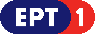 	Πρόγραμμα ΕΡΤ2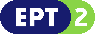 	Πρόγραμμα ΕΡΤ3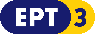 Πρόγραμμα ΕΡΤ Sports